Kundenbefragung: Unique Personalservice im Qualitäts-Check
Umfrage unter 1.500 Unternehmen zeigt überdurchschnittlich hohe Kundenzufriedenheit und Leistungssteigerung zum Vorjahr. Überbrückung von Personalengpässen, Abdeckung von Auftragsspitzen und Rekrutierung sind meistgenannte Gründe für den Einsatz von Zeitarbeit.München, 31. Mai 2016 – Die Ergebnisse der jährlichen Kundenbefragung des führenden Personaldienstleisters Unique Personalservice konnten sich im Vergleich zum Vorjahr erneut steigern. In persönlichen Interviews wurden rund 1.500 Kunden zu den Bereichen „Qualität und Auswahl der Mitarbeiter“, „Reaktionsschnelligkeit bei Anfragen“, „Umsetzung von Bedürfnissen“, „Preis-/Leistungsverhältnis“, „Kommunikation“ und „Administrative Abwicklung“ befragt. Die guten Bewertungen der Kriterien, die auch zur Focus-Auszeichnung als Top-Personaldienstleister 2016 führten, spiegeln sich in den Umfrageergebnissen wider. 99 % der Befragten bewerten die Zusammenarbeit mit dem Personaldienstleister sehr gut bis gut. Bei der Frage, ob man Unique weiterempfehlen würde, antworteten 99% der teilnehmenden Unternehmen mit „ja“. Auch in den Schlüsselbereichen „Umsetzung von Bedürfnissen“ und „Auswahl und Qualität der Mitarbeiter“ konnte man die guten Vorjahresergebnisse (92% und 91% sehr gut bis gut) noch weiter verbessern (95% und 93% sehr gut bis gut).„Wir arbeiten ständig daran, unsere Leistungen zu steigern und die Bedürfnisse unserer Mitarbeiter und Kunden zur vollsten Zufriedenheit zu erfüllen“, sagt Bénédicte Autem, Vorsitzende der Geschäftsführung von Unique Personalservice. „Diese Umfrage und das offene Gespräch mit unseren Kunden sind eine elementare Grundlage, um uns stetig weiterzuentwickeln“.  Spannend sind auch die unterschiedlichen Einsatzgebiete der Zeitarbeit. Die Überbrückung von Personalengpässen (77%), die Abdeckung von Auftragsspitzen (71%) und Rekrutierung (41%) sind die meistgenannten Gründe für den Einsatz von Arbeitnehmerüberlassung. Somit gewinnt die Zeitarbeit als Rekrutierungsinstrument zunehmend an Bedeutung. Viele Unternehmen beschäftigen Mitarbeiter aus der Zeitarbeit, um diese später in Festanstellung zu übernehmen. Saisongeschäft und Urlaubsvertretung sind mit 25% und 31% ebenfalls klassische Motive. (2.259 Zeichen)Über Unique Personalservice:Unique Personalservice ist ein Tochterunternehmen der börsennotierten USG People N.V., ein international führender Personaldienstleister. Mit rund 80 Niederlassungen zählt Unique Personalservice in Deutschland zu den größten Full-Service-Anbietern im Bereich der Personaldienstleistung. Bundesweit sowie international bietet Unique innovative und effiziente Konzepte für alle HR-Fragestellungen.Das Leistungsspektrum umfasst dabei klassische Arbeitnehmerüberlassung (AÜ) und Personalvermittlung (PV) ebenso wie komplexe Projektmanagementaufgaben, zum Beispiel On-Site-Management (OSM). Unique entlohnt nach dem BAP/DGB-Tarifvertrag. Zu den Kunden zählen neben klein- und mittelständischen Unternehmen auch Konzerne und DAX-Unternehmen. Spezialisiert ist das Unternehmen auf die Geschäftsfelder Office, Technics, Industrie und Medicum. Die Subbrand Unique Office & Finance bietet zusätzliche Profilierung am Markt. Der Personaldienstleister ist nach Sicherheits-, Gesundheits- und Umweltstandards (SSC/SCP, DIN EN ISO 9001 und 14001) zertifiziert Unique wurde in den Jahren 2014, 2015 und 2016 vom Magazin Focus in den Kategorien Zeitarbeit und Professional & Specialist Search (Personalvermittlung) als „Top-Personaldienstleister“ ausgezeichnet. Weitere Neuigkeiten, Informationen und Hintergründe zum Unternehmen finden Sie auf  www.unique-personal.de/news.Unternehmenskontakt: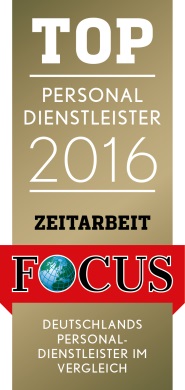 Unique Personalservice GmbHJessica EhmkeLandsberger Straße 370a80687 MünchenTelefon:   +49 (0)89 - 56827-339Fax:         +49 (0)89 - 56827-100E-Mail:     jehmke@unique-personal.de Internet:    www.unique-personal.de 